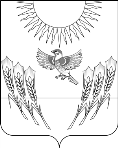 АДМИНИСТРАЦИЯ ВОРОБЬЕВСКОГО МУНИЦИПАЛЬНОГО РАЙОНА  ВОРОНЕЖСКОЙ ОБЛАСТИП О С Т А Н О В Л Е Н И Е от   09  октября 2015 г.   № 404    	            с. ВоробьевкаОб определении перечня организаций для исполнения уголовного и административного наказания в виде обязательных работ и видов обязательных работВ соответствии со статьей 49 Уголовного Кодекса Российской Федерации, статьями 25, 27, 28 Уголовно-исполнительного Кодекса Российской Федерации, статьей 32.13 Кодекса Российской Федерации об административных правонарушениях, статьями 92, 94, 270 Трудового Кодекса Российской Федерации, по согласованию с филиалом по Воробьевскому району ФКУ УИИ УФСИН России по Воронежской области и Калачеевским районным отделом судебных приставов Управления ФССП России по Воронежской области, администрация Воробьевского муниципального района п о с т а н о в л я е т:	1. Утвердить перечень организаций для исполнения уголовного и административного наказания в виде обязательных работ и видов обязательных работ согласно приложению.	2. Рекомендовать главам сельских поселений муниципального района, руководителям предприятий и организаций, указанных в приложении:	2.1. Определить продолжительность, время и место проведения обязательных работ в соответствии с требованиями действующего законодательства;	2.2. Назначить ответственного по контролю за выполнением осужденными и лицами, которым назначено административное наказание в виде обязательных работ, определенных для них работ;2.3. Обеспечить уведомление филиала по Воробьевскому району ФКУ УИИ УФСИН России по Воронежской области и Калачевского районного отдела судебных приставов Управления ФССП Росси по Воронежской области о количестве проработанных часов или об уклонении осужденных и лиц, которым назначено административное наказание в виде обязательных работ, от отбывания наказания.	3. Признать утратившим силу постановление администрации Воробьевского муниципального района от 19.02.2013 г. № 81 «Об определении перечня организаций для исполнения уголовного и административного наказания в виде обязательных работ и видов обязательных работ».	4. Контроль за исполнением настоящего постановления возложить на заместителя главы администрации муниципального района – руководителя отдела по образованию  Письяукова С.А.Глава администрациимуниципального района                                                                   А.В. ПищугинПриложение к постановлению администрации муниципального районаот 09.10.2015 г. № 404Перечень организаций для исполнения уголовного и административного наказания в виде обязательных работ и видов обязательных работРуководитель аппарата администрации                 СОГЛАСОВАНОмуниципального района                                Начальник филиала по Воробьевскому                                                                  району УФК УИИ УФСИН России                                                                  по Воронежской области                                                                  подполковник внутренней службы______________ Ю.Н. Рыбасов           ______________ В.В. ПулинНачальник юридического отдела администрации Воробьевского муниципального района                                             В.Г. Камышанов09.10.2015 г.                         Начальник  отдела    организационной работы и делопроизводства                                                               администрации Воробьевского муниципального района                                              Е.А. Пипченко                          09.10.2015 г.Наименование организацииВиды и характер работ23Администрация Березовского сельского поселенияблагоустройство и уборка территории населенных пунктовАдминистрация Воробьевского сельского поселенияблагоустройство и уборка территории населенных пунктовАдминистрация Никольского 1-есельского поселенияблагоустройство и уборка территории населенных пунктовАдминистрация Солонецкого сельского поселенияблагоустройство и уборка территории населенных пунктовМП ВР  «Коммунальное хозяйство»уборка рынкаМП ВР  «Коммунальное хозяйство»уборка территории парка и площадиМП ВР  «Коммунальное хозяйство»обкашивание овраговАдминистрация Воробьевского муниципального района благоустройство и уборка территории населенных пунктовОтделение МВД России по  Воробьевскому районублагоустройство и уборка территории населенных пунктовБУЗ ВО «Воробьевская РБ»благоустройство и уборка территории населенных пунктов